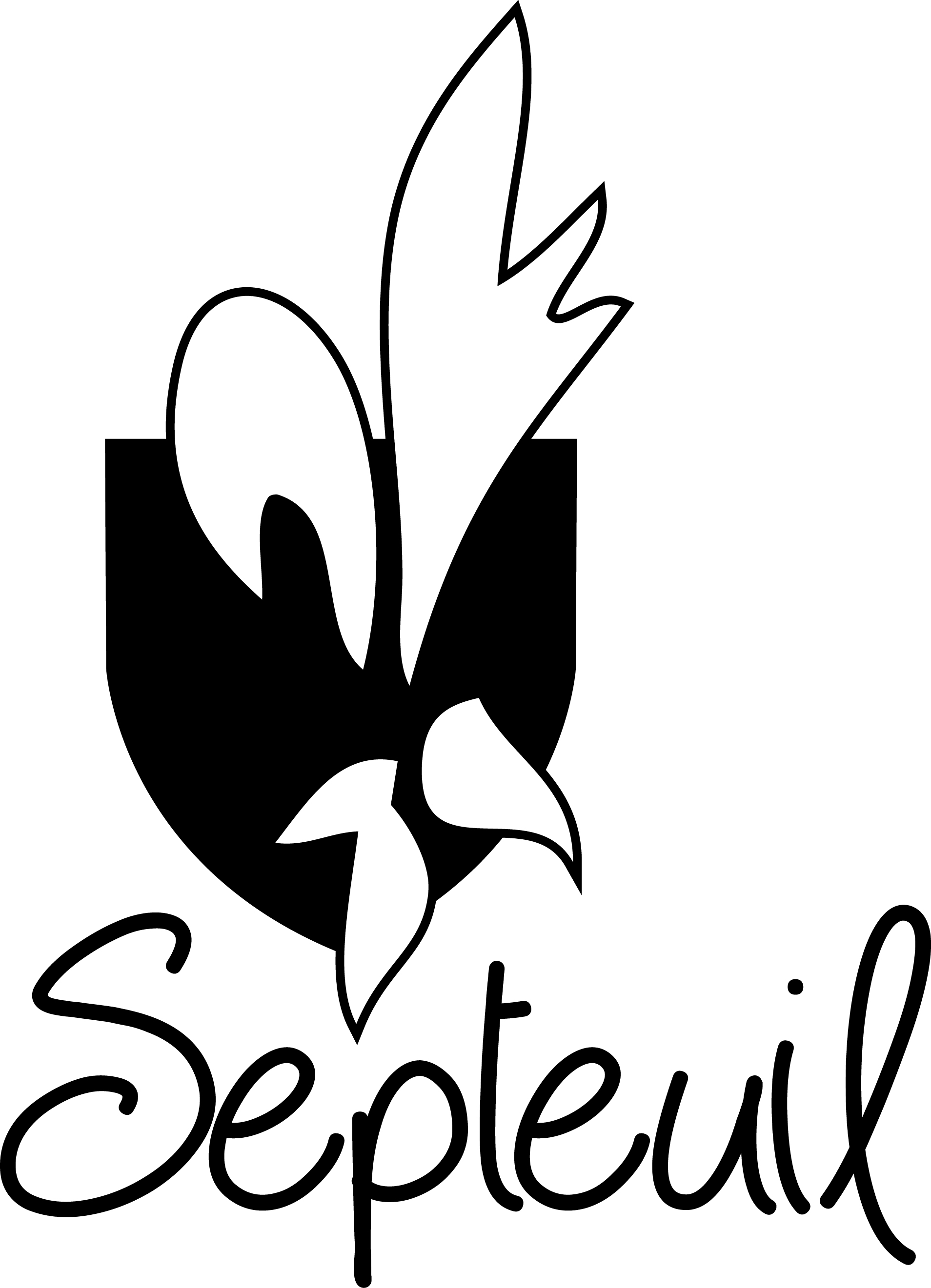 FORMULAIRE UNIQUE D’INSCRIPTIONNOM :………………………….    			N° tél   :…………………..Prénom :………………………………….        			Classe :…………………..Prénom :………………………………….				Classe :…………………..Prénom :………………………………….				Classe :…………………..INSCRIPTION A LA GARDERIE(si inscription ponctuelle, obligatoire la veille avant 10h00)Mois de :………………………………………………………………Cochez les cases correspondant aux jours où votre (vos) enfant(s) viendra(ont) à la garderieINSCRIPTION A L’ETUDE Uniquement pour l’enfant de l’école élémentaire de 15h30 à 16h30Mois de :……………………………………………………………….INSCRIPTION RESTAURATION SCOLAIRE(si inscription ponctuelle, obligatoire la veille avant 10 h 00)Menu sans porc : oui   non Mois de :………………………………………………………………Cochez les cases correspondant aux jours où votre (vos) enfant(s) viendra(ont) au restaurant scolaireTARIFSGarderie et/ou étude :Tarifs à la semaine : Matin uniquement : 7,00 € ; soir 16h30 uniquement : 3,90 € ; soir 18h uniquement : 7.40 € ; soir 19h uniquement : 11,40 € ; matin + soir 16h30 : 10,80 € ; matin + soir 18h : 14,30 € ; matin  + soir 19h : 18,30 €.Tarifs à la journée : Matin uniquement : 2,10 € ; soir 16h30 uniquement : 1,20 € ; soir 18h uniquement : 2,20 € ; soir 19h uniquement : 3,40€ ; matin + soir 16h30 : 3,30 € ; matin + soir 18h : 4,30 € ; matin  + soir 19h : 5,50 € ; mercredi après-midi : 6 €Restauration scolaire :  4,88 € le repas      P.A.I. 2.58 € le repasSEMAINE 1SEMAINE 2SEMAINE 3SEMAINE 4SEMAINE 5Mardi   Mardi   Mardi    Mardi   Mardi   Jeudi   Jeudi   Jeudi     Jeudi   Jeudi   SEMAINE 1SEMAINE 2SEMAINE 3SEMAINE 4SEMAINE 5Lundi Lundi Lundi Lundi Lundi Mardi Mardi Mardi Mardi Mardi Mercredi Mercredi Mercredi Mercredi Mercredi Jeudi Jeudi Jeudi Jeudi Jeudi Vendredi Vendredi Vendredi Vendredi Vendredi 